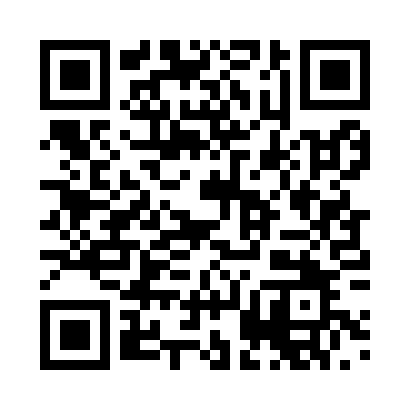 Prayer times for Uchenhofen, GermanyWed 1 May 2024 - Fri 31 May 2024High Latitude Method: Angle Based RulePrayer Calculation Method: Muslim World LeagueAsar Calculation Method: ShafiPrayer times provided by https://www.salahtimes.comDateDayFajrSunriseDhuhrAsrMaghribIsha1Wed3:335:541:155:178:3810:482Thu3:305:521:155:178:3910:513Fri3:275:501:155:188:4110:544Sat3:245:481:155:198:4210:565Sun3:215:471:155:198:4410:596Mon3:175:451:155:208:4511:027Tue3:145:431:155:208:4711:058Wed3:115:421:155:218:4811:089Thu3:075:401:155:218:5011:1110Fri3:045:391:145:228:5111:1411Sat3:015:371:145:238:5311:1712Sun2:595:361:145:238:5411:2013Mon2:595:341:145:248:5511:2214Tue2:585:331:145:248:5711:2315Wed2:575:311:145:258:5811:2416Thu2:575:301:145:259:0011:2417Fri2:565:291:155:269:0111:2518Sat2:565:271:155:269:0211:2519Sun2:555:261:155:279:0411:2620Mon2:555:251:155:279:0511:2721Tue2:545:241:155:289:0611:2722Wed2:545:231:155:289:0811:2823Thu2:545:211:155:299:0911:2824Fri2:535:201:155:299:1011:2925Sat2:535:191:155:309:1111:3026Sun2:535:181:155:309:1311:3027Mon2:525:171:155:319:1411:3128Tue2:525:161:155:319:1511:3129Wed2:525:161:165:329:1611:3230Thu2:515:151:165:329:1711:3231Fri2:515:141:165:339:1811:33